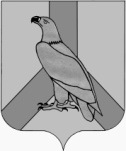 АДМИНИСТРАЦИЯДАЛЬНЕРЕЧЕНСКОГО ГОРОДСКОГО ОКРУГАПРИМОРСКОГО КРАЯПОСТАНОВЛЕНИЕ19 февраля 2020 г.                         г. Дальнереченск                   № 161Об утверждении Порядка сообщения руководителем муниципального учреждения Дальнереченского городского округа о возникновении личной заинтересованности при исполнении должностных обязанностей, которая приводит или может привести к конфликту интересовВ соответствии с Трудовым кодексом Российской Федерации, Федеральными законами от 06 октября 2003 г. № 131-ФЗ «Об общих принципах организации местного самоуправления в Российской Федерации», от 25 декабря 2008г. №273-ФЗ «О противодействии коррупции», законом Приморского края от 10 марта 2009 г. № 387 – КЗ «О противодействии коррупции в Приморском крае», Уставом Дальнереченского городского округа, администрация Дальнереченского городского округаПОСТАНОВЛЯЕТ:Утвердить  Порядок сообщения руководителем муниципального учреждения о возникновении личной заинтересованности при исполнении должностных обязанностей, которая приводит или может привести к конфликту интересов (прилагается).Отделу муниципальной службы, кадров и делопроизводства администрации Дальнереченского городского округа настоящее постановление обнародовать и разместить на официальном  Интернет-сайте  Дальнереченского городского округа.Контроль за исполнением настоящего постановления оставляю за собой.Настоящее постановление вступает в силу со дня его официального  обнародования.Отделу муниципальной службы, кадров и делопроизводства администрации Дальнереченского городского округа ознакомить под роспись всех руководителей муниципальных учреждений Дальнереченского городского округа с Порядком в течении 15 дней с момента вступления в силу настоящего постановления.И.о. главы администрацииДальнереченского городского округа                                             С.И. ВасильевУтвержден	постановлением
администрации Дальнереченского городского округа     от «19» февраля 2020 г. № 161
Порядок сообщения руководителем муниципального учреждения Дальнереченского городского округа о возникновении личной заинтересованности при исполнении должностных обязанностей, которая приводит или может привести к конфликту интересовВ целях реализации ст. 13.3 Федерального закона «О противодействии коррупции в Российской Федерации» настоящий Порядок определяет процедуру уведомления о возникновении личной заинтересованности, которая приводит или может привести к конфликту интересов (далее – личная заинтересованность) у руководителя муниципального учреждения Дальнереченского городского округа (далее руководитель учреждения) при исполнении должностных обязанностей, которая приводит или может привести к конфликту интересов.Руководитель муниципального учреждения Дальнереченского городского округа уведомляет о возникновении личной заинтересованности главу администрации Дальнереченского городского округа, с которым заключен трудовой договор (далее – работодатель). При возникновении у руководителя учреждения личной заинтересованности, он обязан не позднее рабочего дня, следующего за днем, когда ему стало об этом известно письменно уведомить об этом работодателя (далее - уведомление).При возникновении у руководителя учреждения личной заинтересованности до вступления в силу настоящего Порядка он обязан направить работодателю уведомление не позднее, чем через месяц после вступления Порядка в силу.Уведомление направляется по форме согласно приложению 1 к настоящему Порядку.К уведомлению прилагаются имеющиеся в распоряжении руководителя учреждения материалы, подтверждающие изложенные в нем факты относительно имеющейся личной заинтересованности.При нахождении руководителя муниципального учреждения вне места работы (командировка, отпуск, временная нетрудоспособность) он уведомляет работодателя о возникновении личной заинтересованности любыми доступными средствами связи, а по прибытии к месту службы оформляет уведомление в течение одного рабочего дня со дня прибытия.Руководитель учреждения лично представляет уведомление в приемную администрации Дальнереченского городского округа, либо направляет уведомление работодателю посредством почтовой связи с уведомлением о вручении. Поступившее уведомление в приемную администрации Дальнереченского городского округа незамедлительно регистрируется. На уведомлении в день регистрации ставится регистрационный номер, дата регистрации, фамилия, инициалы и подпись должностного лица, зарегистрировавшего уведомление. В случае представления уведомления лично руководителем учреждения, ему выдается копия зарегистрированного уведомления на руки под роспись. На копии уведомления в день регистрации также ставится регистрационный номер, дата регистрации, фамилия, инициалы и подпись должностного лица, зарегистрировавшего уведомление. Отказ в регистрации уведомления, а также невыдача копии зарегистрированного уведомления не допускается.После регистрации в приемной администрации Дальнереченского городского округа уведомление незамедлительно передается начальнику отдела муниципальной службы, кадров и делопроизводства администрации Дальнереченского городского округа,  который не позднее следующего рабочего дня регистрирует в журнале регистрации уведомлений, который ведется по форме согласно приложению 2 к настоящему Порядку. Листы журнала регистрации уведомлений должны быть пронумерованы, прошнурованы и скреплены соответствующей печатью отдела кадров администрации Дальнереченского городского округа. Ведение журнала регистрации уведомлений возлагается на начальника отдела муниципальной службы, кадров и делопроизводства администрации Дальнереченского городского округа.Начальник отдела муниципальной службы, кадров и делопроизводства администрации Дальнереченского городского округа после регистрации уведомления осуществляет его рассмотрение и подготовку мотивированного заключения по результатам его рассмотрения в течение 10 рабочих дней со дня поступления уведомления.При подготовке мотивированного заключения по результатам рассмотрения уведомления начальник отдела муниципальной службы, кадров и делопроизводства администрации Дальнереченского городского округа  имеет право проводить собеседование с руководителем учреждения, представившим уведомление, получать от него письменные пояснения, могут направлять запросы в государственные органы,  органы местного самоуправления, организации и их должностным лицам.По окончании рассмотрения уведомления отдел муниципальной службы, кадров и делопроизводства администрации Дальнереченского городского округа  посредством любых средств связи направляют руководителю учреждения предложения ознакомиться с результатами его рассмотрения в течении 3 рабочих дней.Уведомление, а также заключение и другие материалы после ознакомления с ними руководителя учреждения (или получения отказа ознакомления), в срок не более 15 рабочих дней со дня поступления уведомления  начальником отделом муниципальной службы, кадров и делопроизводства администрации Дальнереченского городского округа представляются работодателю. В случае направления запросов, указанных в абзаце 2 п.8 настоящего Порядка, уведомление, заключение и другие материалы, предусмотренные в п.9 настоящего Порядка, представляются работодателю не позднее 30 рабочих дней со дня поступления уведомления.По итогам рассмотрения уведомления работодатель в течении 3 рабочих дней со дня поступления документов, указанных в п.п. 9, 10 настоящего Порядка, в письменной форме принимает одно из следующих решений: а) признать, что при исполнении руководителем учреждения должностных обязанностей конфликт интересов отсутствует;б) признать, что при исполнении руководителем учреждения должностных обязанностей личная заинтересованность приводит или может привести к конфликту интересов. В этом случае работодатель определяет принятие конкретных мер по недопущению возникновения конфликта интересов;в) признать, что руководитель учреждения не соблюдал требования о предотвращении и об урегулировании конфликта интересов. В этом случае работодатель применяет к руководителю учреждения конкретную меру юридической ответственности и определяет принятие конкретных мер по урегулированию конфликта интересов и недопущению его возникновения в дальнейшей работе.В случае установления факта несоблюдения руководителем учреждения требования о предотвращении и об урегулировании конфликта интересов по результатам рассмотрения уведомления, поступившего в порядке абз.2 п.2 настоящего Порядка, работодатель определяет принятие конкретных мер по урегулированию конфликта интересов и недопущению его возникновения в дальнейшей работе без применения меры юридической ответственности к руководителю учреждения.  О приятом решении, предусмотренном п.11 настоящего Порядка, работодатель незамедлительно уведомляет руководителя учреждения.Приложение № 1к Порядкусообщения руководителеммуниципального учреждения Дальнереченского городского округа о возникновении личной заинтересованности при исполнении должностных обязанностей, котораяприводит или может привестик конфликту интересовГлаве администрацииДальнереченского городского округа________________________________________                                                                                                   От   _______________________________________(Ф.И.О., должность руководителя                                    _______________________________________ муниципального  учреждения)УВЕДОМЛЕНИЕо возникновении личной заинтересованностипри исполнении должностных обязанностей, котораяприводит или может привести к конфликту интересов    Сообщаю о возникновении у меня личной заинтересованности при исполнениидолжностных  обязанностей,  которая приводит или может привести к конфликтуинтересов (нужное подчеркнуть).    Обстоятельства,     являющиеся    основанием    возникновения    личнойзаинтересованности _______________________________________________________________.    Должностные   обязанности,  на  исполнение  которых  влияет  или  может повлиять личная заинтересованность: _________________________________________________________________.    Предлагаемые   меры  по  предотвращению  или  урегулированию  конфликта интересов: __________________________________________________________________."_____" ___________ 20__ г. __________________________ ______________________________________(подпись лица (расшифровка подписи)направляющего уведомление)Регистрационный номер в журнале                                             Дата регистрации уведомлениярегистрации уведомлений_______________________________                                             "___" ______________ 20__ г._________________________________________ ____________________________________________(Ф.И.О. должностного лица                                                            (подпись должностного лица, зарегистрировавшего  уведомление)                                              зарегистрировавшего уведомление)                                                      Приложение N 2к Порядкусообщения руководителеммуниципального учреждения Дальнереченского городского округа о возникновении личной заинтересованности при исполнении должностных обязанностей, котораяприводит или может привестик конфликту интересовЖУРНАЛрегистрации уведомлений о возникновении личнойзаинтересованности при исполнении должностных обязанностей,которая приводит или может привести к конфликту интересовНачат "__" ___________ 20__ г.Окончен "__" ___________ 20__ г.На _____ листах№п/пРегистрационный номер уведомленияДата регистрации уведомленияФ.И.О., замещаемая должность, контактный телефон руководителя муниципального учреждения, направившего уведомлениеФ.И.О. должностного лица, принявшего уведомлениеСведения о принятом решении123456